Федеральная инновационная площадка Министерства просвещения РФБОУ ДПО «Институт развития образования Омской области»ДНЕВНИК ПРОЕКТА«Синхронизация профориентационной работы в общем и профессиональном образовании с учетом потребностей рынка труда»__________________________________________ 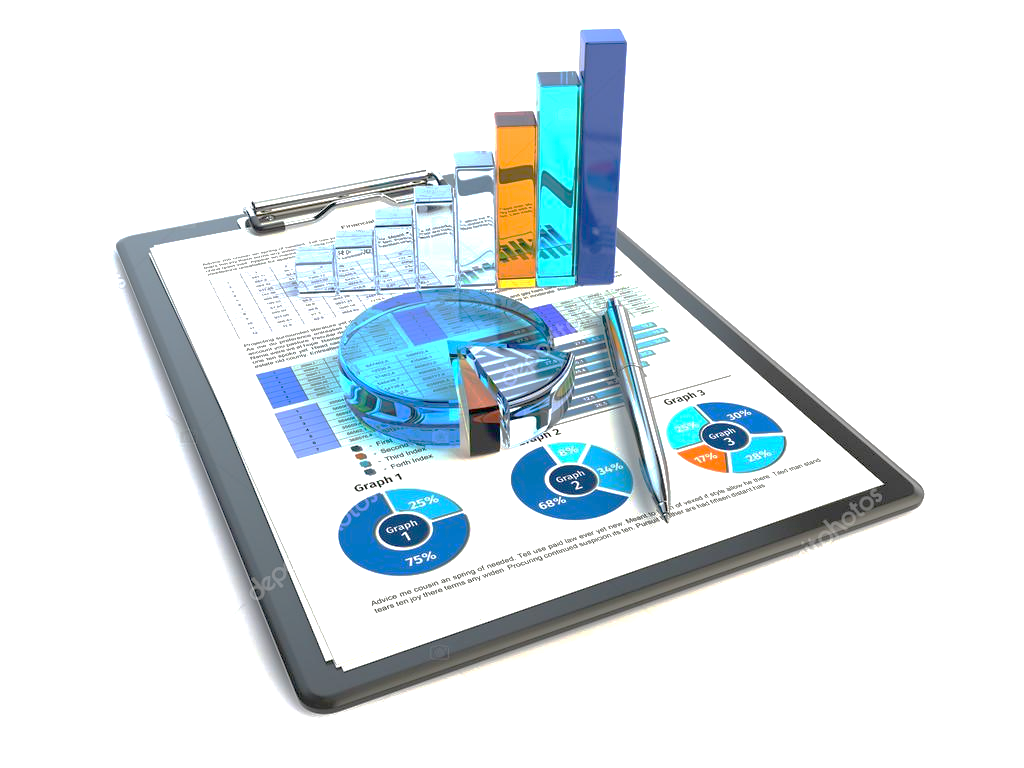 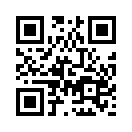 Интернет-площадка проекта http://fip.irooo.ru/CОДЕРЖАНИЕИнструкция по работе с дневником для участника проектаДневник предназначен для создания организационных условий для реализации инновационного проекта«Синхронизация профориентационной работы в общем и профессиональном образовании с учетом потребностей рынка труда», оказания методической помощи участникам проекта по использованию дневника как планинга и информационного ресурса для систематического сбора и фиксирования информации по мероприятиям, проводимых в рамках проекта.Дневник содержит общие сведения о проекте и шесть технических заданий, выполнение которых является необходимым условием участия в проекте в течение 3-х лет. В период реализации проекта и по истечению срока его реализации дневник выполняет функцию портфолио образовательной организации как участника федеральной инновационной площадки.Образовательной организации – участнику проекта необходимо определить ответственного специалиста для ведения дневникас ролью «Администратор», который при выполнении каждого технического задания будет фиксировать все происходящие процессы в специальной таблице с идентичным названием «дневник проекта», начало которой находится на странице 21. Особое значение имеет контроль результатов работы и их соотнесение с индикаторами проекта в целом на региональном уровне. Заполнение полученных результатов ведется в таблице непосредственно на странице каждого технического задания.К дневнику прикладывается диск, на который «Администратор» будет систематически помещать документы по проекту, фото и видеоматериалы, которые передаются координаторам проекта – сотрудникам БОУ ДПО «Институт развития образования Омской области» в конце каждого года реализации проекта, согласно плану работы ФИП. Рекомендованный перечень материалов для копирования на диск представлен на странице каждого технического задания в соответствии с его содержанием.Ведение дневника «Администратором» осуществляется по мере проведения мероприятий проекта. Мониторинг ведения дневника образовательными организациями как участниками проекта проводится координаторами от ИРООО не реже 1 раз в год посредством сбора дневников всех участников для анализа проведенной работы в рамках проекта. Текущий контроль и работа с материалами дневника ведется координаторами проекта в рамках различных научно-практических мероприятий, проводимых Учебно-методическим центром профессионального образования и профориентационной работы. Электронная версия дневника размещена на Интернет-площадке проекта http://fip.irooo.ru/ в разделе «О проекте».О ПРОЕКТЕВ 2019 году БОУ ДПО «Институт развития образования Омской области» на три года (до декабря 2021 года) был присвоен статус Федеральной инновационной площадки для реализации инновационного образовательного проекта на тему: «Синхронизация профориентационной работы в общем и профессиональном образовании с учетом потребностей рынка труда», целью которого является создание системы профориентационной работы, основанной на взаимодействии организаций общего и профессионального образования и соответствующей современным требованиям системы образования и трендам на рынке труда. Подробная информация в паспорте проекта.Став участником проекта, образовательная организация вступает в команду проекта и создает свою проектную группу для выполнения нескольких технических заданий, выполнение которых позволит действовать сообща, спланировано реализовать проект в установленные сроки с необходимым качеством. Контроль за выполнение технических заданий осуществляют исполнители и координаторы проекта,  указанные в его паспорте на специально организованных мероприятиях, о которых участники проекта будут информированы заранее.ПАСПОРТ ОБРАЗОВАТЕЛЬНОГО ИННОВАЦИОННОГО ПРОЕКТА«Синхронизация профориентационной работы в общем и профессиональном образованиис учетом потребностей рынка труда» РЕЗЮМЕ ПРОЕКТАКОМАНДА ПРОЕКТАПознакомьтесь с исполнителями и координаторами проекта. Обменяйтесь контактами для последующих коммуникаций.ПРОЕКТНАЯ ГРУППАСоздайте свою проектную группу для участия в проектедля совместного выполнения шести технических заданий. КОРРЕКЦИЯ ПЛАНОВ/ПРОГРАММ ПРОФОРИЕНТАЦИОННОЙ РАБОТЫ В ОБРАЗОВАТЕЛЬНОЙ ОРГАНИЗАЦИИ КАК УЧАСТНИКА ПРОЕКТА. ВКЛЮЧЕНИЕ НОВЫХ ВИДОВ РАБОТ Используя методические рекомендации по разработке программ профориентационной работы для обучающихся общеобразовательных организаций, размещенные http://fip.irooo.ru/novye-razrabotki/52-metodicheskie-rekomendatsii-po-razrabotke-programm-proforientatsionnoj-raboty-dlya-obuchayushchikhsya-obshcheobrazovatelnykh-organizatsij, осуществите коррекцию планов/программ для включения различных видов работ по выполнению технических заданий в рамках проекта. Перечень проектов для включения в программупрофориентации:ТЕХНИЧЕСКОЕ ЗАДАНИЕ № 1. Организация эффективных коммуникаций для реализации проекта и каналов информированияРазместите на сайте организации новость об участии в проекте, продолжайте размещать информацию по проекту в течение всего периода участия в проекте;Пришлите ссылку на данную страницу сайта координатору проекта для отслеживания информации от вашей организации;Включайте вопросы реализации проекта в повестку совещаний, педагогических и методических советов, программы научно-практических мероприятий;Принимайте участие в региональных научно-практических мероприятиях с презентацией хода и результатов проекта. Анонсы данных мероприятий размещаются на сайте ФИП в разделе «Важные события» (http://fip.irooo.ru/vazhnye-sobytiya);Лучшие практики представляйте на профессионально-общественную экспертизу в РУМО;Записывайте результаты выполнения ТЗ № 1 и сравнивайте их в индикаторами проекта в целом:ВНИМАНИЕ! На Диске: проведенный анализ по модели оценки системы ПР, программа профориентационной работы, программы НПК, выписки с протоколов РУМО, фото и видео с мероприятий с указанием названия и даты.ТЕХНИЧЕСКОЕ ЗАДАНИЕ № 2. Организация профессиональных проб для школьниковРазработайте программы профессиональных пробдля школьников, предоставьте информацию в УМЦ ПО и ПР для включения в онлайн карту–навигатор «Профориентация 360˚», размещенном на сайте ФИП http://fip.irooo.ru/geografiya-proekta;Организуйте участие школьников в профессиональных пробах, в том числе в рамках деловой программы чемпионатов WSR, в рамках «Профканикул» и «Бренд-смен» (http://fip.irooo.ru/rabotodateli-v-proekte);Поучаствуйте в реализациипрограмм внеурочной деятельности на основе профессиональных проб по различным профессиям/специальностям, в том числе для подготовки школьников в чемпионатахWSR. При наличии дефицита таких программ инициируйте их разработку и последующую реализацию. С примером данных программ можно познакомитьсяв сборниках программ внеурочной деятельности, изданных УМЦ профессионального образования и профориентационной работы БОУ ДПО «ИРООО» (http://fip.irooo.ru/novye-razrabotki/23-programmy-vneurochnoj-deyatelnosti);Инициируйте подготовку обучающихся близлежащих школ около вашей организации к чемпионату WSR, окажите помощь в подаче заявки на участие в чемпионате (http://irooo.ru/sotsialno-znachimye-meropriyatiya2/189-regionalnyj-chempionat-molodye-professionaly-worldskills-russia). Записывайте результаты выполнения ТЗ № 2 и сравнивайте их с индикаторами проекта в целом:ВНИМАНИЕ! На Диске: календарь профессиональных проб, программы внеурочной деятельности, фото и видео материалы участия детей в профессиональных пробах, в том числе в качестве юниоров чемпионатах WSR.ТЕХНИЧЕСКОЕ ЗАДАНИЕ № 3. Проведение учебных занятий  с использованием  учебно-методического комплекса "10 шагов к профориентации" Изучите содержание УМК "10 шагов к профориентации": чек-лист и методические рекомендации к его использованию (http://irooo.ru/dokumenty/269-dostizheniya-nagrady/2107-d5). Просмотрите вебинар "Презентация учебно-методическогокомплекса «10 шагов к профориентации» (http://fip.irooo.ru/novye-razrabotki/22-umk-10-shagov-k-proforientatsii/24-umk-10-shagov-k-proforientatsii); Спланируйте свое участие в работе над чек-листом;Спланируйте участие представителей коллектива вашей организации в занятиях со школьниками по чек-листу;Представьте практику участия в УМК на научно-практических мероприятиях;  Записывайте результаты выполнения ТЗ № 3и сравнивайте их с индикаторами проекта в целом:ВАЖНО! На диске: фото и видео материалы занятий со школьниками по чек-листу, отзывы или интервью родителей.ТЕХНИЧЕСКОЕ ЗАДАНИЕ № 4. Разработка и реализация программ внеурочной деятельности профориентационной направленностиПоучаствуйте в реализациипрограмм внеурочной деятельности на основе профессиональных проб по различным профессиям/специальностям, в том числе для подготовки школьников в чемпионатах WSR. При наличии дефицита таких программ инициируйте их разработку и последующую реализацию. С примером данных программ можно познакомитьсяв сборниках программ внеурочной деятельности, изданных УМЦ профессионального образования и профориентационной работы БОУ ДПО «ИРООО» (http://fip.irooo.ru/novye-razrabotki/23-programmy-vneurochnoj-deyatelnosti);Записывайте результаты выполнения ТЗ № 4 и сравнивайте их с индикаторами проекта в целом:ВАЖНО! На диске: программы внеурочной деятельности профориентационной направленности (фрагменты программ: аннотации/пояснительные записки).ТЕХНИЧЕСКОЕ ЗАДАНИЕ № 5. Проведение деловых игр по финансовой грамотности и предпринимательской компетентностиПознакомьтесь с опытом проведения деловых игр по финансовой грамотности и предпринимательской компетенции для школьников на основе содержания сборника со сценариями деловых игр, разработанными творческой группой преподавателей экономических дисциплин профессиональных образовательных организаций Омской области и изданным УМЦ профессионального образования и профориентационной работы БОУ ДПО «ИРООО». Просмотрите видео этих игр (http://fip.irooo.ru/novye-razrabotki/23-programmy-vneurochnoj-deyatelnosti);С преподавателями экономических дисциплин инициируйте разработку новой игры для школьников для  ее проведения рамках деловой программы чемпионата WSR;Инициируйте разработку и реализацию программы внеурочной деятельности по предпринимательской компетентности;Инициируйте участие представителей организации в разработке школьниками индивидуальных и групповых проектов на бизнес-темы, в защите данных проектов;Записывайте результаты выполнения ТЗ № 5 и сравнивайте их с индикаторами проекта в целом:ВАЖНО! На диске: перечень деловых игр, перечень индивидуальных проектов, фото и видео материалы проведения деловых игр.ТЕХНИЧЕСКОЕ ЗАДАНИЕ № 6. Реализация предмета "Технология" с участием высокотехнологичных предприятий/организаций  Изучите соотношение разделов предмета "Технология" и возможностей профессиональных образовательных организаций. Сопоставительная таблица размещена на сайте УМЦ профессионального образования и профориентационной работы (http://kafedra-po.irooo.ru/proforientatsionnaya-rabota/67-karta-professionalnykh-prob); Ведите переговоры с общеобразовательными организациями по вопросам участия в уроках технологии для обучения школьников современным производственным технологиям и технологиям сферы услуг, использования современного оборудования. Организуйте серию уроков;Записывайте результаты выполнения ТЗ № 5 и сравнивайте их в индикаторами проекта в целом:ВАЖНО! На диске: фрагментырабочих учебных программ предмета "Технология" с участиеморганизаций профессионального образования и работодателей, фото и видео материалы уроков "Технологии".ДНЕВНИК ПРОЕКТА «Синхронизация профориентационной работы в общем и профессиональном образовании с учетом потребностей рынка труда»Разработчик: Учебно-методический центр БОУ ДПО «Институт развития образования Омской области» ул.Тарская 2, каб.307, kafedra_PO@irooo.ru,Skypekafedra_po@irooo.ruИнструкция по работе с дневником для участника проекта3О ПРОЕКТЕ. ПАСПОРТ ПРОЕКТА. РЕЗЮМЕ ПРОЕКТА.4КОМАНДА ПРОЕКТА. ПРОЕКТНАЯ ГРУППА11-12АНАЛИЗ СИСТЕМЫ ПРОФОРИЕНТАЦИОННОЙ РАБОТЫ В ОБРАЗОВАТЕЛЬНОЙ ОРГАНИЗАЦИИ НА ЭТАПЕ ВХОЖДЕНИЯ В ПРОЕКТ13КОРРЕКЦИЯ ПЛАНОВ/ПРОГРАММ ПРОФОРИЕНТАЦИОННОЙ РАБОТЫ В ОБРАЗОВАТЕЛЬНОЙ ОРГАНИЗАЦИИ КАК УЧАСТНИКА ПРОЕКТА. ВКЛЮЧЕНИЕ НОВЫХ ВИДОВ РАБОТ13ТЕХНИЧЕСКОЕ ЗАДАНИЕ № 1.Организация эффективных коммуникаций для реализации проекта и каналов информирования14ТЕХНИЧЕСКОЕ ЗАДАНИЕ № 2. Организация профессиональных проб для школьников15ТЕХНИЧЕСКОЕ ЗАДАНИЕ № 3. Проведение учебных занятий  с использованием  учебно-методического комплекса "10 шагов к профориентации"16ТЕХНИЧЕСКОЕ ЗАДАНИЕ № 4. Разработка и реализации программ внеурочной деятельности профориентационной направленности17ТЕХНИЧЕСКОЕ ЗАДАНИЕ № 5. Проведение деловых игр по финансовой грамотности и предпринимательской компетентности18ТЕХНИЧЕСКОЕ ЗАДАНИЕ № 6. Реализация предмета "Технология" с участием высокотехнологичных предприятий/организаций 19ДНЕВНИК ПРОЕКТА. ДИСК-ПОРТФОЛИО20-25I. Общая информацияI. Общая информацияI. Общая информацияI. Общая информацияI. Общая информацияI. Общая информацияI. Общая информацияI. Общая информацияI. Общая информацияI. Общая информацияI. Общая информация3Руководитель проектаГорбунова Татьяна Станиславовна, ректор БОУ ДПО «Институт развития образования Омской области», кандидат педагогических наукГорбунова Татьяна Станиславовна, ректор БОУ ДПО «Институт развития образования Омской области», кандидат педагогических наукГорбунова Татьяна Станиславовна, ректор БОУ ДПО «Институт развития образования Омской области», кандидат педагогических наукГорбунова Татьяна Станиславовна, ректор БОУ ДПО «Институт развития образования Омской области», кандидат педагогических наукГорбунова Татьяна Станиславовна, ректор БОУ ДПО «Институт развития образования Омской области», кандидат педагогических наукГорбунова Татьяна Станиславовна, ректор БОУ ДПО «Институт развития образования Омской области», кандидат педагогических наукГорбунова Татьяна Станиславовна, ректор БОУ ДПО «Институт развития образования Омской области», кандидат педагогических наукГорбунова Татьяна Станиславовна, ректор БОУ ДПО «Институт развития образования Омской области», кандидат педагогических наукГорбунова Татьяна Станиславовна, ректор БОУ ДПО «Институт развития образования Омской области», кандидат педагогических наук4Заместитель руководителя проектаКолядинцева Оксана Александровна, первый проректор БОУ ДПО «Институт развития образования Омской области», кандидат педагогических наукКолядинцева Оксана Александровна, первый проректор БОУ ДПО «Институт развития образования Омской области», кандидат педагогических наукКолядинцева Оксана Александровна, первый проректор БОУ ДПО «Институт развития образования Омской области», кандидат педагогических наукКолядинцева Оксана Александровна, первый проректор БОУ ДПО «Институт развития образования Омской области», кандидат педагогических наукКолядинцева Оксана Александровна, первый проректор БОУ ДПО «Институт развития образования Омской области», кандидат педагогических наукКолядинцева Оксана Александровна, первый проректор БОУ ДПО «Институт развития образования Омской области», кандидат педагогических наукКолядинцева Оксана Александровна, первый проректор БОУ ДПО «Институт развития образования Омской области», кандидат педагогических наукКолядинцева Оксана Александровна, первый проректор БОУ ДПО «Институт развития образования Омской области», кандидат педагогических наукКолядинцева Оксана Александровна, первый проректор БОУ ДПО «Институт развития образования Омской области», кандидат педагогических наук5Перечень исполнителей проекта№ ФИОДолжностьДолжностьДолжностьДолжностьАдрес электронной почтыАдрес электронной почтыАдрес электронной почты5Перечень исполнителей проекта1СейтмухаметоваМаринаВалентиновнаЗаведующий учебно-методическим центром профессионального образования и профориентационной работы БОУ ДПО "Институт развития образования Омской области", кандидат социологических наукЗаведующий учебно-методическим центром профессионального образования и профориентационной работы БОУ ДПО "Институт развития образования Омской области", кандидат социологических наукЗаведующий учебно-методическим центром профессионального образования и профориентационной работы БОУ ДПО "Институт развития образования Омской области", кандидат социологических наукЗаведующий учебно-методическим центром профессионального образования и профориентационной работы БОУ ДПО "Институт развития образования Омской области", кандидат социологических наукseitmuhametova@mail.ruseitmuhametova@mail.ruseitmuhametova@mail.ru5Перечень исполнителей проекта2ЛяшевскаяНатальяВалерьевнаЗаведующий Учебно - методическим центром сопровождения инноваций в образовании БОУ ДПО "Институт развития образования Омской областиЗаведующий Учебно - методическим центром сопровождения инноваций в образовании БОУ ДПО "Институт развития образования Омской областиЗаведующий Учебно - методическим центром сопровождения инноваций в образовании БОУ ДПО "Институт развития образования Омской областиЗаведующий Учебно - методическим центром сопровождения инноваций в образовании БОУ ДПО "Институт развития образования Омской областиn.lyashevskaya@yandex.run.lyashevskaya@yandex.run.lyashevskaya@yandex.ru5Перечень исполнителей проекта3Дзюба Виктория ВикторовнаБОУ ДПО "Институт развития образования Омской области", методист Регионального Координационного Центра "Молодые профессионалы" WorldSkillsRussia на территории Омской областиБОУ ДПО "Институт развития образования Омской области", методист Регионального Координационного Центра "Молодые профессионалы" WorldSkillsRussia на территории Омской областиБОУ ДПО "Институт развития образования Омской области", методист Регионального Координационного Центра "Молодые профессионалы" WorldSkillsRussia на территории Омской областиБОУ ДПО "Институт развития образования Омской области", методист Регионального Координационного Центра "Молодые профессионалы" WorldSkillsRussia на территории Омской областиdzuba_76@mail.rudzuba_76@mail.rudzuba_76@mail.ru6Координаторы проектаСейтмухаметова Марина Валентиновна, заведующий учебно-методическим центром профессионального образования и профориентационной работы БОУ ДПО "Институт развития образования Омской области", кандидат социологических наукСейтмухаметова Марина Валентиновна, заведующий учебно-методическим центром профессионального образования и профориентационной работы БОУ ДПО "Институт развития образования Омской области", кандидат социологических наукСейтмухаметова Марина Валентиновна, заведующий учебно-методическим центром профессионального образования и профориентационной работы БОУ ДПО "Институт развития образования Омской области", кандидат социологических наукСейтмухаметова Марина Валентиновна, заведующий учебно-методическим центром профессионального образования и профориентационной работы БОУ ДПО "Институт развития образования Омской области", кандидат социологических наукСейтмухаметова Марина Валентиновна, заведующий учебно-методическим центром профессионального образования и профориентационной работы БОУ ДПО "Институт развития образования Омской области", кандидат социологических наукСейтмухаметова Марина Валентиновна, заведующий учебно-методическим центром профессионального образования и профориентационной работы БОУ ДПО "Институт развития образования Омской области", кандидат социологических наукСейтмухаметова Марина Валентиновна, заведующий учебно-методическим центром профессионального образования и профориентационной работы БОУ ДПО "Институт развития образования Омской области", кандидат социологических наукСейтмухаметова Марина Валентиновна, заведующий учебно-методическим центром профессионального образования и профориентационной работы БОУ ДПО "Институт развития образования Омской области", кандидат социологических наукСейтмухаметова Марина Валентиновна, заведующий учебно-методическим центром профессионального образования и профориентационной работы БОУ ДПО "Институт развития образования Омской области", кандидат социологических наук6Координаторы проектаАипова Елена Геннадьевна, старший методист учебно-методического центра профессионального образования и профориентационной работы БОУ ДПО "Институт развития образования Омской области"Аипова Елена Геннадьевна, старший методист учебно-методического центра профессионального образования и профориентационной работы БОУ ДПО "Институт развития образования Омской области"Аипова Елена Геннадьевна, старший методист учебно-методического центра профессионального образования и профориентационной работы БОУ ДПО "Институт развития образования Омской области"Аипова Елена Геннадьевна, старший методист учебно-методического центра профессионального образования и профориентационной работы БОУ ДПО "Институт развития образования Омской области"Аипова Елена Геннадьевна, старший методист учебно-методического центра профессионального образования и профориентационной работы БОУ ДПО "Институт развития образования Омской области"Аипова Елена Геннадьевна, старший методист учебно-методического центра профессионального образования и профориентационной работы БОУ ДПО "Институт развития образования Омской области"Аипова Елена Геннадьевна, старший методист учебно-методического центра профессионального образования и профориентационной работы БОУ ДПО "Институт развития образования Омской области"Аипова Елена Геннадьевна, старший методист учебно-методического центра профессионального образования и профориентационной работы БОУ ДПО "Институт развития образования Омской области"Аипова Елена Геннадьевна, старший методист учебно-методического центра профессионального образования и профориентационной работы БОУ ДПО "Институт развития образования Омской области"6Координаторы проектаКонышев Валерий Александрович, заведующий кафедрой естественно-географического и технологического образования БОУ ДПО "Институт развития образования Омской области"Конышев Валерий Александрович, заведующий кафедрой естественно-географического и технологического образования БОУ ДПО "Институт развития образования Омской области"Конышев Валерий Александрович, заведующий кафедрой естественно-географического и технологического образования БОУ ДПО "Институт развития образования Омской области"Конышев Валерий Александрович, заведующий кафедрой естественно-географического и технологического образования БОУ ДПО "Институт развития образования Омской области"Конышев Валерий Александрович, заведующий кафедрой естественно-географического и технологического образования БОУ ДПО "Институт развития образования Омской области"Конышев Валерий Александрович, заведующий кафедрой естественно-географического и технологического образования БОУ ДПО "Институт развития образования Омской области"Конышев Валерий Александрович, заведующий кафедрой естественно-географического и технологического образования БОУ ДПО "Институт развития образования Омской области"Конышев Валерий Александрович, заведующий кафедрой естественно-географического и технологического образования БОУ ДПО "Институт развития образования Омской области"Конышев Валерий Александрович, заведующий кафедрой естественно-географического и технологического образования БОУ ДПО "Институт развития образования Омской области"6Координаторы проектаГоршкова Ирина Анатольевна, старший методист учебно-методического центра профессионального образования и профориентационной работы БОУ ДПО "Институт развития образования Омской области"Горшкова Ирина Анатольевна, старший методист учебно-методического центра профессионального образования и профориентационной работы БОУ ДПО "Институт развития образования Омской области"Горшкова Ирина Анатольевна, старший методист учебно-методического центра профессионального образования и профориентационной работы БОУ ДПО "Институт развития образования Омской области"Горшкова Ирина Анатольевна, старший методист учебно-методического центра профессионального образования и профориентационной работы БОУ ДПО "Институт развития образования Омской области"Горшкова Ирина Анатольевна, старший методист учебно-методического центра профессионального образования и профориентационной работы БОУ ДПО "Институт развития образования Омской области"Горшкова Ирина Анатольевна, старший методист учебно-методического центра профессионального образования и профориентационной работы БОУ ДПО "Институт развития образования Омской области"Горшкова Ирина Анатольевна, старший методист учебно-методического центра профессионального образования и профориентационной работы БОУ ДПО "Институт развития образования Омской области"Горшкова Ирина Анатольевна, старший методист учебно-методического центра профессионального образования и профориентационной работы БОУ ДПО "Институт развития образования Омской области"Горшкова Ирина Анатольевна, старший методист учебно-методического центра профессионального образования и профориентационной работы БОУ ДПО "Институт развития образования Омской области"6Координаторы проектаРоманча Анастасия Николаевна, методист учебно-методического центра профессионального образования и профориентационной работы БОУ ДПО "Институт развития образования Омской области"Романча Анастасия Николаевна, методист учебно-методического центра профессионального образования и профориентационной работы БОУ ДПО "Институт развития образования Омской области"Романча Анастасия Николаевна, методист учебно-методического центра профессионального образования и профориентационной работы БОУ ДПО "Институт развития образования Омской области"Романча Анастасия Николаевна, методист учебно-методического центра профессионального образования и профориентационной работы БОУ ДПО "Институт развития образования Омской области"Романча Анастасия Николаевна, методист учебно-методического центра профессионального образования и профориентационной работы БОУ ДПО "Институт развития образования Омской области"Романча Анастасия Николаевна, методист учебно-методического центра профессионального образования и профориентационной работы БОУ ДПО "Институт развития образования Омской области"Романча Анастасия Николаевна, методист учебно-методического центра профессионального образования и профориентационной работы БОУ ДПО "Институт развития образования Омской области"Романча Анастасия Николаевна, методист учебно-методического центра профессионального образования и профориентационной работы БОУ ДПО "Институт развития образования Омской области"Романча Анастасия Николаевна, методист учебно-методического центра профессионального образования и профориентационной работы БОУ ДПО "Институт развития образования Омской области"II. Описание проектаII. Описание проектаII. Описание проектаII. Описание проектаII. Описание проектаII. Описание проектаII. Описание проектаII. Описание проектаII. Описание проектаII. Описание проектаII. Описание проекта7Цель реализации проектаСоздание системы профориентационной работы, основанной на взаимодействии организаций общего и профессионального образования и соответствующей современным требованиям системы образования и трендам на рынке трудаСоздание системы профориентационной работы, основанной на взаимодействии организаций общего и профессионального образования и соответствующей современным требованиям системы образования и трендам на рынке трудаСоздание системы профориентационной работы, основанной на взаимодействии организаций общего и профессионального образования и соответствующей современным требованиям системы образования и трендам на рынке трудаСоздание системы профориентационной работы, основанной на взаимодействии организаций общего и профессионального образования и соответствующей современным требованиям системы образования и трендам на рынке трудаСоздание системы профориентационной работы, основанной на взаимодействии организаций общего и профессионального образования и соответствующей современным требованиям системы образования и трендам на рынке трудаСоздание системы профориентационной работы, основанной на взаимодействии организаций общего и профессионального образования и соответствующей современным требованиям системы образования и трендам на рынке трудаСоздание системы профориентационной работы, основанной на взаимодействии организаций общего и профессионального образования и соответствующей современным требованиям системы образования и трендам на рынке трудаСоздание системы профориентационной работы, основанной на взаимодействии организаций общего и профессионального образования и соответствующей современным требованиям системы образования и трендам на рынке трудаСоздание системы профориентационной работы, основанной на взаимодействии организаций общего и профессионального образования и соответствующей современным требованиям системы образования и трендам на рынке труда8Задачи проекта- провести исследования о состоянии профориентационной работы в образовательных организациях и характере существующих проблем в этой сфере;- разработать механизмы синхронизации профориентационной работы в образовательных организациях общего и профессионального образования;- апробировать новые формы профориентационной работы с обучающимися общеобразовательных организаций для создания специальной образовательной среды;- разработать, систематизировать методические материалы для ведения профориентационной работы в новых форматах с использованием ресурсов профессионального образования;- разработать дополнительные образовательные программы повышения квалификации, программы обучающих семинаров на основе полученного опыта, провести обучающие мероприятия для профориентаторов общеобразовательных организаций и организаций профессионального образования.- провести исследования о состоянии профориентационной работы в образовательных организациях и характере существующих проблем в этой сфере;- разработать механизмы синхронизации профориентационной работы в образовательных организациях общего и профессионального образования;- апробировать новые формы профориентационной работы с обучающимися общеобразовательных организаций для создания специальной образовательной среды;- разработать, систематизировать методические материалы для ведения профориентационной работы в новых форматах с использованием ресурсов профессионального образования;- разработать дополнительные образовательные программы повышения квалификации, программы обучающих семинаров на основе полученного опыта, провести обучающие мероприятия для профориентаторов общеобразовательных организаций и организаций профессионального образования.- провести исследования о состоянии профориентационной работы в образовательных организациях и характере существующих проблем в этой сфере;- разработать механизмы синхронизации профориентационной работы в образовательных организациях общего и профессионального образования;- апробировать новые формы профориентационной работы с обучающимися общеобразовательных организаций для создания специальной образовательной среды;- разработать, систематизировать методические материалы для ведения профориентационной работы в новых форматах с использованием ресурсов профессионального образования;- разработать дополнительные образовательные программы повышения квалификации, программы обучающих семинаров на основе полученного опыта, провести обучающие мероприятия для профориентаторов общеобразовательных организаций и организаций профессионального образования.- провести исследования о состоянии профориентационной работы в образовательных организациях и характере существующих проблем в этой сфере;- разработать механизмы синхронизации профориентационной работы в образовательных организациях общего и профессионального образования;- апробировать новые формы профориентационной работы с обучающимися общеобразовательных организаций для создания специальной образовательной среды;- разработать, систематизировать методические материалы для ведения профориентационной работы в новых форматах с использованием ресурсов профессионального образования;- разработать дополнительные образовательные программы повышения квалификации, программы обучающих семинаров на основе полученного опыта, провести обучающие мероприятия для профориентаторов общеобразовательных организаций и организаций профессионального образования.- провести исследования о состоянии профориентационной работы в образовательных организациях и характере существующих проблем в этой сфере;- разработать механизмы синхронизации профориентационной работы в образовательных организациях общего и профессионального образования;- апробировать новые формы профориентационной работы с обучающимися общеобразовательных организаций для создания специальной образовательной среды;- разработать, систематизировать методические материалы для ведения профориентационной работы в новых форматах с использованием ресурсов профессионального образования;- разработать дополнительные образовательные программы повышения квалификации, программы обучающих семинаров на основе полученного опыта, провести обучающие мероприятия для профориентаторов общеобразовательных организаций и организаций профессионального образования.- провести исследования о состоянии профориентационной работы в образовательных организациях и характере существующих проблем в этой сфере;- разработать механизмы синхронизации профориентационной работы в образовательных организациях общего и профессионального образования;- апробировать новые формы профориентационной работы с обучающимися общеобразовательных организаций для создания специальной образовательной среды;- разработать, систематизировать методические материалы для ведения профориентационной работы в новых форматах с использованием ресурсов профессионального образования;- разработать дополнительные образовательные программы повышения квалификации, программы обучающих семинаров на основе полученного опыта, провести обучающие мероприятия для профориентаторов общеобразовательных организаций и организаций профессионального образования.- провести исследования о состоянии профориентационной работы в образовательных организациях и характере существующих проблем в этой сфере;- разработать механизмы синхронизации профориентационной работы в образовательных организациях общего и профессионального образования;- апробировать новые формы профориентационной работы с обучающимися общеобразовательных организаций для создания специальной образовательной среды;- разработать, систематизировать методические материалы для ведения профориентационной работы в новых форматах с использованием ресурсов профессионального образования;- разработать дополнительные образовательные программы повышения квалификации, программы обучающих семинаров на основе полученного опыта, провести обучающие мероприятия для профориентаторов общеобразовательных организаций и организаций профессионального образования.- провести исследования о состоянии профориентационной работы в образовательных организациях и характере существующих проблем в этой сфере;- разработать механизмы синхронизации профориентационной работы в образовательных организациях общего и профессионального образования;- апробировать новые формы профориентационной работы с обучающимися общеобразовательных организаций для создания специальной образовательной среды;- разработать, систематизировать методические материалы для ведения профориентационной работы в новых форматах с использованием ресурсов профессионального образования;- разработать дополнительные образовательные программы повышения квалификации, программы обучающих семинаров на основе полученного опыта, провести обучающие мероприятия для профориентаторов общеобразовательных организаций и организаций профессионального образования.- провести исследования о состоянии профориентационной работы в образовательных организациях и характере существующих проблем в этой сфере;- разработать механизмы синхронизации профориентационной работы в образовательных организациях общего и профессионального образования;- апробировать новые формы профориентационной работы с обучающимися общеобразовательных организаций для создания специальной образовательной среды;- разработать, систематизировать методические материалы для ведения профориентационной работы в новых форматах с использованием ресурсов профессионального образования;- разработать дополнительные образовательные программы повышения квалификации, программы обучающих семинаров на основе полученного опыта, провести обучающие мероприятия для профориентаторов общеобразовательных организаций и организаций профессионального образования.9Перечень ожидаемых результатов реализации проекта- разработка примерной программы профориентационной работы и на ее основе коррекция планов/программ профориентационной работы в общеобразовательных организациях-участниках проекта;- разработка модели оценки системы профориентационной работы в общеобразовательной организации и разработка методических рекомендаций по её проведению, проведение оценки общеобразовательными организациями; - создание банка методических материалов по введению новых форм профориентации в практику образовательных организации общего и профессионального образования (программы профессиональных проб для школьников, сценарные планы деловых игр, программы «Профканикул» и «Брендсмен»;- разработка примерных программ профессиональных проб и создание на их основе карты-навигатора «Профориентация 360˚»;- реализация программ внеурочной деятельности на основе профессиональных проб, в том числе в соответствии с компетенциями WorldSkillsJunior;- проведение уроков «Технологии» на современном оборудовании в организациях профессионального образования, в центрах цифрового и гуманитарного образования;- создание профессиональных сообществ профориентаторов (ассоциаций, методических объединений, рабочих групп) из числа специалистов образовательных организаций общего и профессионального образования;- разработка дополнительной профессиональной программы для специалистов по профориентации, проведение обучающих мероприятий.- разработка примерной программы профориентационной работы и на ее основе коррекция планов/программ профориентационной работы в общеобразовательных организациях-участниках проекта;- разработка модели оценки системы профориентационной работы в общеобразовательной организации и разработка методических рекомендаций по её проведению, проведение оценки общеобразовательными организациями; - создание банка методических материалов по введению новых форм профориентации в практику образовательных организации общего и профессионального образования (программы профессиональных проб для школьников, сценарные планы деловых игр, программы «Профканикул» и «Брендсмен»;- разработка примерных программ профессиональных проб и создание на их основе карты-навигатора «Профориентация 360˚»;- реализация программ внеурочной деятельности на основе профессиональных проб, в том числе в соответствии с компетенциями WorldSkillsJunior;- проведение уроков «Технологии» на современном оборудовании в организациях профессионального образования, в центрах цифрового и гуманитарного образования;- создание профессиональных сообществ профориентаторов (ассоциаций, методических объединений, рабочих групп) из числа специалистов образовательных организаций общего и профессионального образования;- разработка дополнительной профессиональной программы для специалистов по профориентации, проведение обучающих мероприятий.- разработка примерной программы профориентационной работы и на ее основе коррекция планов/программ профориентационной работы в общеобразовательных организациях-участниках проекта;- разработка модели оценки системы профориентационной работы в общеобразовательной организации и разработка методических рекомендаций по её проведению, проведение оценки общеобразовательными организациями; - создание банка методических материалов по введению новых форм профориентации в практику образовательных организации общего и профессионального образования (программы профессиональных проб для школьников, сценарные планы деловых игр, программы «Профканикул» и «Брендсмен»;- разработка примерных программ профессиональных проб и создание на их основе карты-навигатора «Профориентация 360˚»;- реализация программ внеурочной деятельности на основе профессиональных проб, в том числе в соответствии с компетенциями WorldSkillsJunior;- проведение уроков «Технологии» на современном оборудовании в организациях профессионального образования, в центрах цифрового и гуманитарного образования;- создание профессиональных сообществ профориентаторов (ассоциаций, методических объединений, рабочих групп) из числа специалистов образовательных организаций общего и профессионального образования;- разработка дополнительной профессиональной программы для специалистов по профориентации, проведение обучающих мероприятий.- разработка примерной программы профориентационной работы и на ее основе коррекция планов/программ профориентационной работы в общеобразовательных организациях-участниках проекта;- разработка модели оценки системы профориентационной работы в общеобразовательной организации и разработка методических рекомендаций по её проведению, проведение оценки общеобразовательными организациями; - создание банка методических материалов по введению новых форм профориентации в практику образовательных организации общего и профессионального образования (программы профессиональных проб для школьников, сценарные планы деловых игр, программы «Профканикул» и «Брендсмен»;- разработка примерных программ профессиональных проб и создание на их основе карты-навигатора «Профориентация 360˚»;- реализация программ внеурочной деятельности на основе профессиональных проб, в том числе в соответствии с компетенциями WorldSkillsJunior;- проведение уроков «Технологии» на современном оборудовании в организациях профессионального образования, в центрах цифрового и гуманитарного образования;- создание профессиональных сообществ профориентаторов (ассоциаций, методических объединений, рабочих групп) из числа специалистов образовательных организаций общего и профессионального образования;- разработка дополнительной профессиональной программы для специалистов по профориентации, проведение обучающих мероприятий.- разработка примерной программы профориентационной работы и на ее основе коррекция планов/программ профориентационной работы в общеобразовательных организациях-участниках проекта;- разработка модели оценки системы профориентационной работы в общеобразовательной организации и разработка методических рекомендаций по её проведению, проведение оценки общеобразовательными организациями; - создание банка методических материалов по введению новых форм профориентации в практику образовательных организации общего и профессионального образования (программы профессиональных проб для школьников, сценарные планы деловых игр, программы «Профканикул» и «Брендсмен»;- разработка примерных программ профессиональных проб и создание на их основе карты-навигатора «Профориентация 360˚»;- реализация программ внеурочной деятельности на основе профессиональных проб, в том числе в соответствии с компетенциями WorldSkillsJunior;- проведение уроков «Технологии» на современном оборудовании в организациях профессионального образования, в центрах цифрового и гуманитарного образования;- создание профессиональных сообществ профориентаторов (ассоциаций, методических объединений, рабочих групп) из числа специалистов образовательных организаций общего и профессионального образования;- разработка дополнительной профессиональной программы для специалистов по профориентации, проведение обучающих мероприятий.- разработка примерной программы профориентационной работы и на ее основе коррекция планов/программ профориентационной работы в общеобразовательных организациях-участниках проекта;- разработка модели оценки системы профориентационной работы в общеобразовательной организации и разработка методических рекомендаций по её проведению, проведение оценки общеобразовательными организациями; - создание банка методических материалов по введению новых форм профориентации в практику образовательных организации общего и профессионального образования (программы профессиональных проб для школьников, сценарные планы деловых игр, программы «Профканикул» и «Брендсмен»;- разработка примерных программ профессиональных проб и создание на их основе карты-навигатора «Профориентация 360˚»;- реализация программ внеурочной деятельности на основе профессиональных проб, в том числе в соответствии с компетенциями WorldSkillsJunior;- проведение уроков «Технологии» на современном оборудовании в организациях профессионального образования, в центрах цифрового и гуманитарного образования;- создание профессиональных сообществ профориентаторов (ассоциаций, методических объединений, рабочих групп) из числа специалистов образовательных организаций общего и профессионального образования;- разработка дополнительной профессиональной программы для специалистов по профориентации, проведение обучающих мероприятий.- разработка примерной программы профориентационной работы и на ее основе коррекция планов/программ профориентационной работы в общеобразовательных организациях-участниках проекта;- разработка модели оценки системы профориентационной работы в общеобразовательной организации и разработка методических рекомендаций по её проведению, проведение оценки общеобразовательными организациями; - создание банка методических материалов по введению новых форм профориентации в практику образовательных организации общего и профессионального образования (программы профессиональных проб для школьников, сценарные планы деловых игр, программы «Профканикул» и «Брендсмен»;- разработка примерных программ профессиональных проб и создание на их основе карты-навигатора «Профориентация 360˚»;- реализация программ внеурочной деятельности на основе профессиональных проб, в том числе в соответствии с компетенциями WorldSkillsJunior;- проведение уроков «Технологии» на современном оборудовании в организациях профессионального образования, в центрах цифрового и гуманитарного образования;- создание профессиональных сообществ профориентаторов (ассоциаций, методических объединений, рабочих групп) из числа специалистов образовательных организаций общего и профессионального образования;- разработка дополнительной профессиональной программы для специалистов по профориентации, проведение обучающих мероприятий.- разработка примерной программы профориентационной работы и на ее основе коррекция планов/программ профориентационной работы в общеобразовательных организациях-участниках проекта;- разработка модели оценки системы профориентационной работы в общеобразовательной организации и разработка методических рекомендаций по её проведению, проведение оценки общеобразовательными организациями; - создание банка методических материалов по введению новых форм профориентации в практику образовательных организации общего и профессионального образования (программы профессиональных проб для школьников, сценарные планы деловых игр, программы «Профканикул» и «Брендсмен»;- разработка примерных программ профессиональных проб и создание на их основе карты-навигатора «Профориентация 360˚»;- реализация программ внеурочной деятельности на основе профессиональных проб, в том числе в соответствии с компетенциями WorldSkillsJunior;- проведение уроков «Технологии» на современном оборудовании в организациях профессионального образования, в центрах цифрового и гуманитарного образования;- создание профессиональных сообществ профориентаторов (ассоциаций, методических объединений, рабочих групп) из числа специалистов образовательных организаций общего и профессионального образования;- разработка дополнительной профессиональной программы для специалистов по профориентации, проведение обучающих мероприятий.- разработка примерной программы профориентационной работы и на ее основе коррекция планов/программ профориентационной работы в общеобразовательных организациях-участниках проекта;- разработка модели оценки системы профориентационной работы в общеобразовательной организации и разработка методических рекомендаций по её проведению, проведение оценки общеобразовательными организациями; - создание банка методических материалов по введению новых форм профориентации в практику образовательных организации общего и профессионального образования (программы профессиональных проб для школьников, сценарные планы деловых игр, программы «Профканикул» и «Брендсмен»;- разработка примерных программ профессиональных проб и создание на их основе карты-навигатора «Профориентация 360˚»;- реализация программ внеурочной деятельности на основе профессиональных проб, в том числе в соответствии с компетенциями WorldSkillsJunior;- проведение уроков «Технологии» на современном оборудовании в организациях профессионального образования, в центрах цифрового и гуманитарного образования;- создание профессиональных сообществ профориентаторов (ассоциаций, методических объединений, рабочих групп) из числа специалистов образовательных организаций общего и профессионального образования;- разработка дополнительной профессиональной программы для специалистов по профориентации, проведение обучающих мероприятий.10Срок реализации проектаНаименование этапа реализации проектаНаименование этапа реализации проектаНаименование этапа реализации проектаНаименование этапа реализации проектаДата начала Дата начала Дата начала Дата окончанияДата окончания10Срок реализации проектаПроект в целом, в том числе в разрезе этапов реализации:Проект в целом, в том числе в разрезе этапов реализации:Проект в целом, в том числе в разрезе этапов реализации:Проект в целом, в том числе в разрезе этапов реализации:Январь 2019 годаЯнварь 2019 годаЯнварь 2019 годаДекабрь 2021 годаДекабрь 2021 года10Срок реализации проекта1 этап. Определение условий, необходимых для реализации проекта1 этап. Определение условий, необходимых для реализации проекта1 этап. Определение условий, необходимых для реализации проекта1 этап. Определение условий, необходимых для реализации проектаЯнварь 2019 годаЯнварь 2019 годаЯнварь 2019 годаФевраль 2019 годаФевраль 2019 года10Срок реализации проекта2 этап. Создание условий для реализации проекта2 этап. Создание условий для реализации проекта2 этап. Создание условий для реализации проекта2 этап. Создание условий для реализации проектаФевраль 2019 годаФевраль 2019 годаФевраль 2019 годаМай 2019 годаМай 2019 года10Срок реализации проекта3 этап. Реализация проекта3 этап. Реализация проекта3 этап. Реализация проекта3 этап. Реализация проектаИюнь 2019 годаИюнь 2019 годаИюнь 2019 годаДекабрь 2021 годаДекабрь 2021 года11Основные риски реализации проекта и пути их преодоленияНизкая профессиональная компетентность специалистов, отвечающих за профориентационную работу в общеобразовательных организацияхНизкая профессиональная компетентность специалистов, отвечающих за профориентационную работу в общеобразовательных организацияхНизкая профессиональная компетентность специалистов, отвечающих за профориентационную работу в общеобразовательных организацияхПроведение обучающих мероприятий (семинаров, курсов повышения квалификации, мастер-классов); Качественное методическое обеспечение профориентационной работы (сборники сценарных планов, сборники образовательных программ, учебно-методические комплексы и др.)Проведение обучающих мероприятий (семинаров, курсов повышения квалификации, мастер-классов); Качественное методическое обеспечение профориентационной работы (сборники сценарных планов, сборники образовательных программ, учебно-методические комплексы и др.)Проведение обучающих мероприятий (семинаров, курсов повышения квалификации, мастер-классов); Качественное методическое обеспечение профориентационной работы (сборники сценарных планов, сборники образовательных программ, учебно-методические комплексы и др.)Проведение обучающих мероприятий (семинаров, курсов повышения квалификации, мастер-классов); Качественное методическое обеспечение профориентационной работы (сборники сценарных планов, сборники образовательных программ, учебно-методические комплексы и др.)Проведение обучающих мероприятий (семинаров, курсов повышения квалификации, мастер-классов); Качественное методическое обеспечение профориентационной работы (сборники сценарных планов, сборники образовательных программ, учебно-методические комплексы и др.)Проведение обучающих мероприятий (семинаров, курсов повышения квалификации, мастер-классов); Качественное методическое обеспечение профориентационной работы (сборники сценарных планов, сборники образовательных программ, учебно-методические комплексы и др.)Отсутствие механизмов взаимодействия образовательных организаций общего и профессионального образованияОтсутствие механизмов взаимодействия образовательных организаций общего и профессионального образованияОтсутствие механизмов взаимодействия образовательных организаций общего и профессионального образованияРазработка нормативно-правовых документов для осуществления взаимодействия организаций общего и профессионального образования для осуществления профессиональных проб, реализации программ внеурочной деятельности и каникулярных смен и т.д.) Разработка нормативно-правовых документов для осуществления взаимодействия организаций общего и профессионального образования для осуществления профессиональных проб, реализации программ внеурочной деятельности и каникулярных смен и т.д.) Разработка нормативно-правовых документов для осуществления взаимодействия организаций общего и профессионального образования для осуществления профессиональных проб, реализации программ внеурочной деятельности и каникулярных смен и т.д.) Разработка нормативно-правовых документов для осуществления взаимодействия организаций общего и профессионального образования для осуществления профессиональных проб, реализации программ внеурочной деятельности и каникулярных смен и т.д.) Разработка нормативно-правовых документов для осуществления взаимодействия организаций общего и профессионального образования для осуществления профессиональных проб, реализации программ внеурочной деятельности и каникулярных смен и т.д.) Разработка нормативно-правовых документов для осуществления взаимодействия организаций общего и профессионального образования для осуществления профессиональных проб, реализации программ внеурочной деятельности и каникулярных смен и т.д.) Недостаточная мотивация администраций и педагогических коллективов на ведение инновационных разработок в области профориентации Недостаточная мотивация администраций и педагогических коллективов на ведение инновационных разработок в области профориентации Недостаточная мотивация администраций и педагогических коллективов на ведение инновационных разработок в области профориентации Введение новых форм профориентации в содержание технических заданий для образовательных организаций - участников региональных инновационных площадок - инновационных комплексов в образовании "Обновление деятельности профессиональных образовательных организаций", "Обновление общего образования в условиях реализации ФГОС"Введение новых форм профориентации в содержание технических заданий для образовательных организаций - участников региональных инновационных площадок - инновационных комплексов в образовании "Обновление деятельности профессиональных образовательных организаций", "Обновление общего образования в условиях реализации ФГОС"Введение новых форм профориентации в содержание технических заданий для образовательных организаций - участников региональных инновационных площадок - инновационных комплексов в образовании "Обновление деятельности профессиональных образовательных организаций", "Обновление общего образования в условиях реализации ФГОС"Введение новых форм профориентации в содержание технических заданий для образовательных организаций - участников региональных инновационных площадок - инновационных комплексов в образовании "Обновление деятельности профессиональных образовательных организаций", "Обновление общего образования в условиях реализации ФГОС"Введение новых форм профориентации в содержание технических заданий для образовательных организаций - участников региональных инновационных площадок - инновационных комплексов в образовании "Обновление деятельности профессиональных образовательных организаций", "Обновление общего образования в условиях реализации ФГОС"Введение новых форм профориентации в содержание технических заданий для образовательных организаций - участников региональных инновационных площадок - инновационных комплексов в образовании "Обновление деятельности профессиональных образовательных организаций", "Обновление общего образования в условиях реализации ФГОС"12Индикаторы проектаРезультаты реализации проектаРезультаты реализации проектаРезультаты реализации проекта20192019202020202020202112Индикаторы проектаКоррекция планов/программ профориентационной работы в общеобразовательных организациях-участниках проектаКоррекция планов/программ профориентационной работы в общеобразовательных организациях-участниках проектаКоррекция планов/программ профориентационной работы в общеобразовательных организациях-участниках проекта10% от общего числа ОО - участников проекта10% от общего числа ОО - участников проекта50% от общего числа ОО - участников проекта50% от общего числа ОО - участников проекта50% от общего числа ОО - участников проекта100% от общего числа ОО - участников проекта12Индикаторы проектаРазработка модели оценки системы профориентационной работы в общеобразовательной организации и разработка методических рекомендаций по её проведению, проведение оценки общеобразовательными организациямиРазработка модели оценки системы профориентационной работы в общеобразовательной организации и разработка методических рекомендаций по её проведению, проведение оценки общеобразовательными организациямиРазработка модели оценки системы профориентационной работы в общеобразовательной организации и разработка методических рекомендаций по её проведению, проведение оценки общеобразовательными организациями30% от общего числа ОО - участников проекта30% от общего числа ОО - участников проекта50% от общего числа ОО - участников проекта50% от общего числа ОО - участников проекта50% от общего числа ОО - участников проекта100% от общего числа ОО - участников проекта12Индикаторы проектаСоздание банка методических материалов по введению новых форм профориентации в практику образовательных организаций общего и профессионального образования Создание банка методических материалов по введению новых форм профориентации в практику образовательных организаций общего и профессионального образования Создание банка методических материалов по введению новых форм профориентации в практику образовательных организаций общего и профессионального образования не менее 10 материаловне менее 10 материаловне менее 30 материаловне менее 30 материаловне менее 30 материаловне менее 50 материалов12Индикаторы проектаРазработка примерных программ профессиональных проб и создание на их основе карты-навигатора «Профориентация 360˚»Разработка примерных программ профессиональных проб и создание на их основе карты-навигатора «Профориентация 360˚»Разработка примерных программ профессиональных проб и создание на их основе карты-навигатора «Профориентация 360˚»50% ПОО - участников проекта, предоставили профессиональные пробы в карту-навигатор50% ПОО - участников проекта, предоставили профессиональные пробы в карту-навигатор70% ПОО - участников проекта, предоставили профессиональные пробы в карту-навигатор70% ПОО - участников проекта, предоставили профессиональные пробы в карту-навигатор70% ПОО - участников проекта, предоставили профессиональные пробы в карту-навигатор100% ПОО - участников проекта, предоставили профессиональные пробы в карту-навигатор12Индикаторы проектаРеализация программ внеурочной деятельности на основе профессиональных проб, в том числе в соответствии с компетенциями WorldSkillsJuniorРеализация программ внеурочной деятельности на основе профессиональных проб, в том числе в соответствии с компетенциями WorldSkillsJuniorРеализация программ внеурочной деятельности на основе профессиональных проб, в том числе в соответствии с компетенциями WorldSkillsJuniorне менее 10 программне менее 10 программне менее 20 программне менее 20 программне менее 20 программне менее 30 программПроведение уроков «Технологии» на современном оборудовании в организациях профессионального образования, в центрах цифрового и гуманитарного образованияПроведение уроков «Технологии» на современном оборудовании в организациях профессионального образования, в центрах цифрового и гуманитарного образованияПроведение уроков «Технологии» на современном оборудовании в организациях профессионального образования, в центрах цифрового и гуманитарного образования--10% ОО - участников проекта организуют проведение уроков «Технологии» в организациях ПО, в«Точках роста»10% ОО - участников проекта организуют проведение уроков «Технологии» в организациях ПО, в«Точках роста»10% ОО - участников проекта организуют проведение уроков «Технологии» в организациях ПО, в«Точках роста»30% ОО - участников проекта организуют проведение уроков «Технологии» в организациях ПО, в«Точках роста»Создание профессиональных сообществ профориентаторов (ассоциаций, методических объединений, рабочих групп) из числа специалистов ОО общего и профессионального образованияСоздание профессиональных сообществ профориентаторов (ассоциаций, методических объединений, рабочих групп) из числа специалистов ОО общего и профессионального образованияСоздание профессиональных сообществ профориентаторов (ассоциаций, методических объединений, рабочих групп) из числа специалистов ОО общего и профессионального образованияне менее 1 сообщества на уровне муниципалитетане менее 1 сообщества на уровне муниципалитетане менее 10 сообществ на уровне муниципалитетане менее 10 сообществ на уровне муниципалитетане менее 10 сообществ на уровне муниципалитетане менее 1 сообщества на региональном уровнеРазработка дополнительной профессиональной программы для специалистов по профориентации, проведение обучающих мероприятийРазработка дополнительной профессиональной программы для специалистов по профориентации, проведение обучающих мероприятийРазработка дополнительной профессиональной программы для специалистов по профориентации, проведение обучающих мероприятийне менее 50 обученных специалистовне менее 50 обученных специалистовне менее 100 обученных специалистовне менее 100 обученных специалистовне менее 100 обученных специалистовне менее 200 обученных специалистовО ПРОЕКТЕ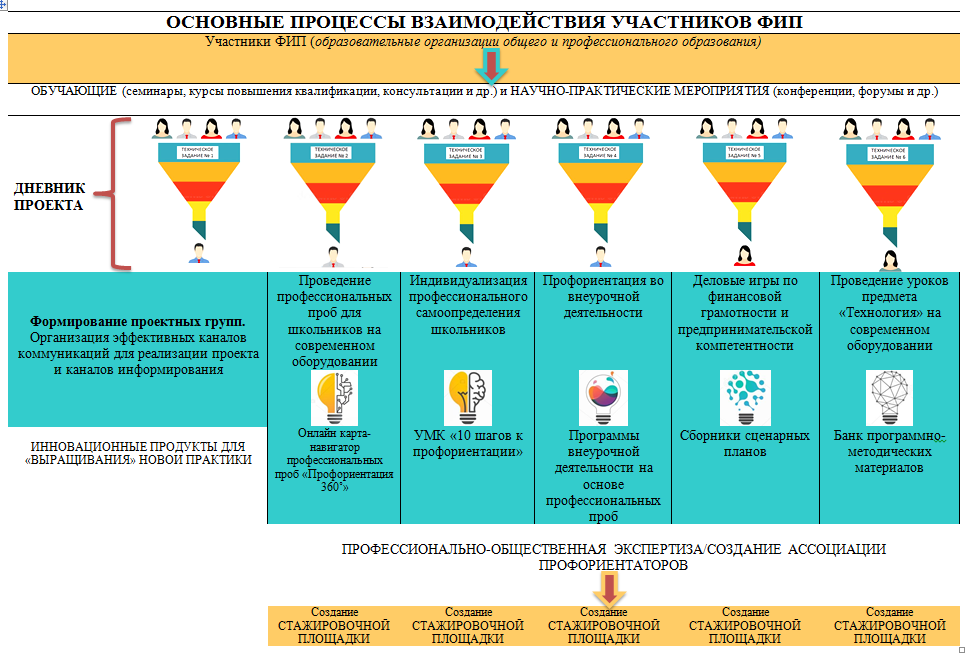 КАК ПРОЕКТ РАБОТАЕТ?Проект призван сформировать единую политику в области профориентационной работы в образовательных организациях и способствовать внедрению новых форм профориентационной работы в практику образовательных организаций, основанных на передовом российском и мировом опыте в области профориентации.Сроки реализации: декабрь 2018 года - декабрь 2021 года.УЧАСТНИКИПрофессиональные и общеобразовательные организации  г.Омска и Омской области• как база для выращивания лучших практик для последующего тиражирования;• как площадка для принятия совместных управленческих решений и отработки механизмов взаимодействия образовательных организаций общего и профессионального образования, привлечения работодателей; • как полигон для отработки новых проектов и инструментов подготовки специалистов по профориентации.ИНТЕРНЕТ-ПЛОЩАДКА ПРОЕКТАhttp://fip.irooo.ru/ЗАДАЧИпроведение исследований о состоянии профориентационной работы в образовательных организациях и характере существующих проблем в этой сфере; разработка механизмов синхронизации профориентационной работы в образовательных организациях общего и профессионального образования;апробация новых форм профориентационной работы с обучающимися общеобразовательных организаций и создание специальной образовательной среды; разработка и отбор методических материалов для ведения профориентационной работы в новых форматах с использованием ресурсов профессионального образования; разработка дополнительных образовательных программ повышения квалификации, программ обучающих семинаров на основе полученного опыта, проведения обучающих мероприятий для профориентаторов общеобразовательных организаций и организаций профессионального образования.• как база для выращивания лучших практик для последующего тиражирования;• как площадка для принятия совместных управленческих решений и отработки механизмов взаимодействия образовательных организаций общего и профессионального образования, привлечения работодателей; • как полигон для отработки новых проектов и инструментов подготовки специалистов по профориентации.ИНТЕРНЕТ-ПЛОЩАДКА ПРОЕКТАhttp://fip.irooo.ru/ЗАДАЧИпроведение исследований о состоянии профориентационной работы в образовательных организациях и характере существующих проблем в этой сфере; разработка механизмов синхронизации профориентационной работы в образовательных организациях общего и профессионального образования;апробация новых форм профориентационной работы с обучающимися общеобразовательных организаций и создание специальной образовательной среды; разработка и отбор методических материалов для ведения профориентационной работы в новых форматах с использованием ресурсов профессионального образования; разработка дополнительных образовательных программ повышения квалификации, программ обучающих семинаров на основе полученного опыта, проведения обучающих мероприятий для профориентаторов общеобразовательных организаций и организаций профессионального образования.ОЖИДАЕМЫЕ РЕЗУЛЬТАТЫОЖИДАЕМЫЕ РЕЗУЛЬТАТЫЗАДАЧИпроведение исследований о состоянии профориентационной работы в образовательных организациях и характере существующих проблем в этой сфере; разработка механизмов синхронизации профориентационной работы в образовательных организациях общего и профессионального образования;апробация новых форм профориентационной работы с обучающимися общеобразовательных организаций и создание специальной образовательной среды; разработка и отбор методических материалов для ведения профориентационной работы в новых форматах с использованием ресурсов профессионального образования; разработка дополнительных образовательных программ повышения квалификации, программ обучающих семинаров на основе полученного опыта, проведения обучающих мероприятий для профориентаторов общеобразовательных организаций и организаций профессионального образования.разработка примерной программы профориентационной работы и на ее основе коррекция планов/программ профориентационной работы в общеобразовательных организациях-участниках проекта;разработка модели оценки системы профориентационной работы в общеобразовательной организации и разработка методических рекомендаций по её проведению, проведение оценки общеобразовательными организациями; создание банка методических материалов по введению новых форм профориентации в практику образовательных организации общего и профессионального образования (программы профессиональных проб для школьников, сценарные планы деловых игр, программы «Профканикул» и «Брендсмен»;разработка примерных программ профессиональных проб и создание на их основе карты-навигатора «Профориентация 360˚»;реализация программ внеурочной деятельности на основе профессиональных проб, в том числе в соответствии с компетенциями WorldSkillsJunior;проведение уроков «Технологии» на современном оборудовании в организациях профессионального образования, в центрах цифрового и гуманитарного образования;создание профессиональных сообществ профориентаторов (ассоциаций, методических объединений, рабочих групп) из числа специалистов образовательных организаций общего и профессионального образования;разработка дополнительной профессиональной программы для специалистов по профориентации, проведение обучающих мероприятий.разработка примерной программы профориентационной работы и на ее основе коррекция планов/программ профориентационной работы в общеобразовательных организациях-участниках проекта;разработка модели оценки системы профориентационной работы в общеобразовательной организации и разработка методических рекомендаций по её проведению, проведение оценки общеобразовательными организациями; создание банка методических материалов по введению новых форм профориентации в практику образовательных организации общего и профессионального образования (программы профессиональных проб для школьников, сценарные планы деловых игр, программы «Профканикул» и «Брендсмен»;разработка примерных программ профессиональных проб и создание на их основе карты-навигатора «Профориентация 360˚»;реализация программ внеурочной деятельности на основе профессиональных проб, в том числе в соответствии с компетенциями WorldSkillsJunior;проведение уроков «Технологии» на современном оборудовании в организациях профессионального образования, в центрах цифрового и гуманитарного образования;создание профессиональных сообществ профориентаторов (ассоциаций, методических объединений, рабочих групп) из числа специалистов образовательных организаций общего и профессионального образования;разработка дополнительной профессиональной программы для специалистов по профориентации, проведение обучающих мероприятий.Исполнитель и координатор проекта:Сейтмухаметова Марина Валентиновна, заведующий учебно-методическим центром профессионального образования и профориентационной работы БОУ ДПО "Институт развития образования Омской области", кандидат социологических наукseitmuhametova@mail.ru Исполнитель проекта:Ляшевская Наталья ВалерьевнаЗаведующий Учебно - методическим центром сопровождения инноваций в образовании БОУ ДПО "Институт развития образования Омской областиn.lyashevskaya@yandex.ruИсполнитель проекта:Дзюба Виктория Викторовна БОУ ДПО "Институт развития образования Омской области", методист Регионального Координационного Центра "Молодые профессионалы" WorldSkillsRussia на территории Омской областиdzuba_76@mail.ruКоординатор проекта:Аипова Елена Геннадьевна, старший методист учебно-методического центра профессионального образования и профориентационной работы БОУ ДПО "Институт развития образования Омской области"lenaaomsk@mail.ruКоординатор проекта:Конышев Валерий Александрович, заведующий кафедрой естественно-географического и технологического образования БОУ ДПО "Институт развития образования Омской области"Тел.: 8(3812)24-69-61, E-mail: kafedra_PO@irooo.ruКоординатор проекта:Горшкова Ирина Анатольевна, старший методист учебно-методического центра профессионального образования и профориентационной работы БОУ ДПО "Институт развития образования Омской области" Тел.: 8(3812)24-69-61, E-mail: kafedra_PO@irooo.ruКоординатор проекта:Романча Анастасия Николаевна, методист учебно-методического центра профессионального образования и профориентационной работы БОУ ДПО "Институт развития образования Омской области" Тел.: 8(3812)24-69-61, E-mail: kafedra_PO@irooo.ruКоординатор проекта:Ведущие функцииФИОКонтакты Руководитель(принимающий ключевые решения)Никитина Анастасия Алексеевна, преподаватель естественных дисциплинnastusha.nikitina95@mail.ruКоординатор по работе с информацией (размещение новостей, сбор статистики, предоставление информации координаторам)Цвелая Татьяна Юрьевнаtanya_orientir@mail.ruКоординатор по активам для детей (организация и проведение различных мероприятий с детьми)Костерина Жанна Владимировнаzhanna_kosterina@mail.ruКоординатор переговоров (с образовательными организациями,  работодателями и др.)Славгородская Лариса Петровна417orientir@mail.ruКоординатор технических заданий (текущий контроль за выполнением технических заданий и работой координаторов.Выполнение  данной функции возможно членом региональной ассоциации профориентаторов)Аипова Елена Геннадьевна старший методист УМЦ ПО и ПОР БОУ ДПО "ИРООО"lenaaomsk@mail.ruНазвание проектаНаличие отдельных компонентов проекта в действующей программеНеобходимое новое содержаниеПроект «Золотые руки»Проект «Прочные школьные знания-уверенный шаг в профессию»Проект «10 шагов к профориентации»Проект «Добро-труд»Проект «Первые шаги в профессию»Проект «Бизнес-юность»Проект «DigitalSkills»Проект WorldSkillsюниоры»Проект «Будущий учитель-учитель будущего»Проект «Эксперт-родители»Индикаторы проектаРезультаты выполнения ТЗ проектной группой(по состоянию на 1 декабря текущего года)Результаты выполнения ТЗ проектной группой(по состоянию на 1 декабря текущего года)Результаты выполнения ТЗ проектной группой(по состоянию на 1 декабря текущего года)Индикаторы проекта2019 год2020 год2021 годРазмещенная информация на сайте об участии и ходе проекта ++Количество педагогов, принявших участие в обсуждении хода проекта в рамках ежегодной Межрегиональной НПК «Введение ФГОС: стратегии, риски, перспективы»0Количество педагогов, принявших участие в обсуждениихода проекта в рамках ежегодного педагогического марафона0Количество педагогов, принявших участие в обсуждение хода проекта в рамках Форума молодых педагогов0Количество педагогов, принявших участие в деловой программе чемпионата WSR0Количество материалов, успешно прошедших экспертизу РУМО0Количество педагогов, принявших участие в обучающих мероприятия по вопросам профориентации, проводимых ФИП (КПК, вебинары, семинары и т.д.)5Количество педагогов, принявших участие в конкурсе профориентаторов0Индикаторы проектаРезультаты выполнения ТЗ проектной группой (по состоянию на 1 декабря текущего года)Результаты выполнения ТЗ проектной группой (по состоянию на 1 декабря текущего года)Результаты выполнения ТЗ проектной группой (по состоянию на 1 декабря текущего года)Индикаторы проекта2019 год2020 год2021 годКоличество школьников, поучаствовавших в профессиональных пробах:в том числе в рамках деловой программы чемпионата WSR; в том числе в программах каникулярных смен профориентационной направленности(«Профканикулы», «Бренд-смены»)211Количество программ внеурочнойдеятельности на основе профессиональных проб, в которых организация принимает участие3Количество школьников, обучающихся по программам внеурочной деятельности на основе профессиональных проб, в которых организация принимает участие211Количество подготовленных школьников, принявших участие в чемпионатах WorldSkillsJunior0Индикаторы проектаРезультаты выполнения ТЗ проектной группой (по состоянию на 1 декабря текущего года)Результаты выполнения ТЗ проектной группой (по состоянию на 1 декабря текущего года)Результаты выполнения ТЗ проектной группой (по состоянию на 1 декабря текущего года)Индикаторы проекта2019 год2020 год2021 годКоличество обучающихся, с которыми проводится профориентационная работа по чек-листу39Количество представителей коллектива образовательной организации, принявших участие в работе с детьми по чек-листу3Индикаторы проектаРезультаты выполнения ТЗ проектной группой (по состоянию на 1 декабря текущего года)Результаты выполнения ТЗ проектной группой (по состоянию на 1 декабря текущего года)Результаты выполнения ТЗ проектной группой (по состоянию на 1 декабря текущего года)Индикаторы проекта2019 год2020 год2021 годКоличество программ внеурочнойдеятельности на основе профессиональных проб, в реализации которых организация принимает участие3Количество школьников, обучающихся по программам внеурочной деятельности на основе профессиональных проб, в реализации которых организация принимает участие211Индикаторы проектаРезультаты выполнения ТЗ проектной группой (по состоянию на 1 декабря текущего года)Результаты выполнения ТЗ проектной группой (по состоянию на 1 декабря текущего года)Результаты выполнения ТЗ проектной группой (по состоянию на 1 декабря текущего года)Индикаторы проекта2019 год2020 год2021 годКоличество проведенных со школьниками деловых игр2Количество школьников, принявших участие в деловых играх, в том числе в рамках деловой программы чемпионата WSR27Количество программ внеурочной деятельности по финансовой грамотности и предпринимательской компетентности, в которых организация принимает участие0Количество школьных проектов на бизнес-темы, в разработке/защите которых организация принимала участие0Индикаторы проектаРезультаты выполнения ТЗ проектной группой (по состоянию на 1 декабря текущего года)Результаты выполнения ТЗ проектной группой (по состоянию на 1 декабря текущего года)Результаты выполнения ТЗ проектной группой (по состоянию на 1 декабря текущего года)Индикаторы проекта2019 год2020 год2021 годКоличество проведенных уроков предмета "Технология" с участием организаций профессионального образования и работодателей0Количество школьников, проходящих обучение по предмету "Технология" с участием организаций профессионального образования и работодателей0Дата/мероприятиеУчастники Нормативно-правовое обеспечение(новые документы)Результаты (в соответствии с планом)Изменения в среде и инфраструктуре ОООткрытая информация (площадка для размещения, ссылка) ТЗ № 1. Организация эффективных коммуникаций для реализации проекта и каналов информированияТЗ № 1. Организация эффективных коммуникаций для реализации проекта и каналов информированияТЗ № 1. Организация эффективных коммуникаций для реализации проекта и каналов информированияТЗ № 1. Организация эффективных коммуникаций для реализации проекта и каналов информированияТЗ № 1. Организация эффективных коммуникаций для реализации проекта и каналов информированияТЗ № 1. Организация эффективных коммуникаций для реализации проекта и каналов информированияТЗ № 2. Организация профессиональных проб для школьниковТЗ № 2. Организация профессиональных проб для школьниковТЗ № 2. Организация профессиональных проб для школьниковТЗ № 2. Организация профессиональных проб для школьниковТЗ № 2. Организация профессиональных проб для школьниковТЗ № 2. Организация профессиональных проб для школьниковДата/мероприятиеУчастники Нормативно-правовое обеспечение(новые документы)Результаты (в соответствии с планом)Изменения в среде и инфраструктуре ОООткрытая информация (площадка для размещения, ссылка) ТЗ № 3. Проведение учебных занятий  с использованием  учебно-методического комплекса "10 шагов к профориентации"ТЗ № 3. Проведение учебных занятий  с использованием  учебно-методического комплекса "10 шагов к профориентации"ТЗ № 3. Проведение учебных занятий  с использованием  учебно-методического комплекса "10 шагов к профориентации"ТЗ № 3. Проведение учебных занятий  с использованием  учебно-методического комплекса "10 шагов к профориентации"ТЗ № 3. Проведение учебных занятий  с использованием  учебно-методического комплекса "10 шагов к профориентации"ТЗ № 3. Проведение учебных занятий  с использованием  учебно-методического комплекса "10 шагов к профориентации"Дата/мероприятиеУчастники Нормативно-правовое обеспечение(новые документы)Результаты (в соответствии с планом)Изменения в среде и инфраструктуре ОООткрытая информация (площадка для размещения, ссылка) ТЗ № 4. Разработка и реализации программ внеурочной деятельности профориентационной направленностиТЗ № 4. Разработка и реализации программ внеурочной деятельности профориентационной направленностиТЗ № 4. Разработка и реализации программ внеурочной деятельности профориентационной направленностиТЗ № 4. Разработка и реализации программ внеурочной деятельности профориентационной направленностиТЗ № 4. Разработка и реализации программ внеурочной деятельности профориентационной направленностиТЗ № 4. Разработка и реализации программ внеурочной деятельности профориентационной направленностиДата/мероприятиеУчастники Нормативно-правовое обеспечение(новые документы)Результаты (в соответствии с планом)Изменения в среде и инфраструктуре ОООткрытая информация (площадка для размещения, ссылка) ТЗ № 5. Проведение деловых игр по финансовой грамотности и предпринимательской компетентностиТЗ № 5. Проведение деловых игр по финансовой грамотности и предпринимательской компетентностиТЗ № 5. Проведение деловых игр по финансовой грамотности и предпринимательской компетентностиТЗ № 5. Проведение деловых игр по финансовой грамотности и предпринимательской компетентностиТЗ № 5. Проведение деловых игр по финансовой грамотности и предпринимательской компетентностиТЗ № 5. Проведение деловых игр по финансовой грамотности и предпринимательской компетентностиДата/мероприятиеУчастники Нормативно-правовое обеспечение(новые документы)Результаты (в соответствии с планом)Изменения в среде и инфраструктуре ОООткрытая информация (площадка для размещения, ссылка) ТЗ № 6. Реализация предмета "Технология" с участием высокотехнологичных предприятий/организацийТЗ № 6. Реализация предмета "Технология" с участием высокотехнологичных предприятий/организацийТЗ № 6. Реализация предмета "Технология" с участием высокотехнологичных предприятий/организацийТЗ № 6. Реализация предмета "Технология" с участием высокотехнологичных предприятий/организацийТЗ № 6. Реализация предмета "Технология" с участием высокотехнологичных предприятий/организацийТЗ № 6. Реализация предмета "Технология" с участием высокотехнологичных предприятий/организацийДата/мероприятиеУчастники Нормативно-правовое обеспечение(новые документы)Результаты (в соответствии с планом)Изменения в среде и инфраструктуре ОООткрытая информация (площадка для размещения, ссылка) 